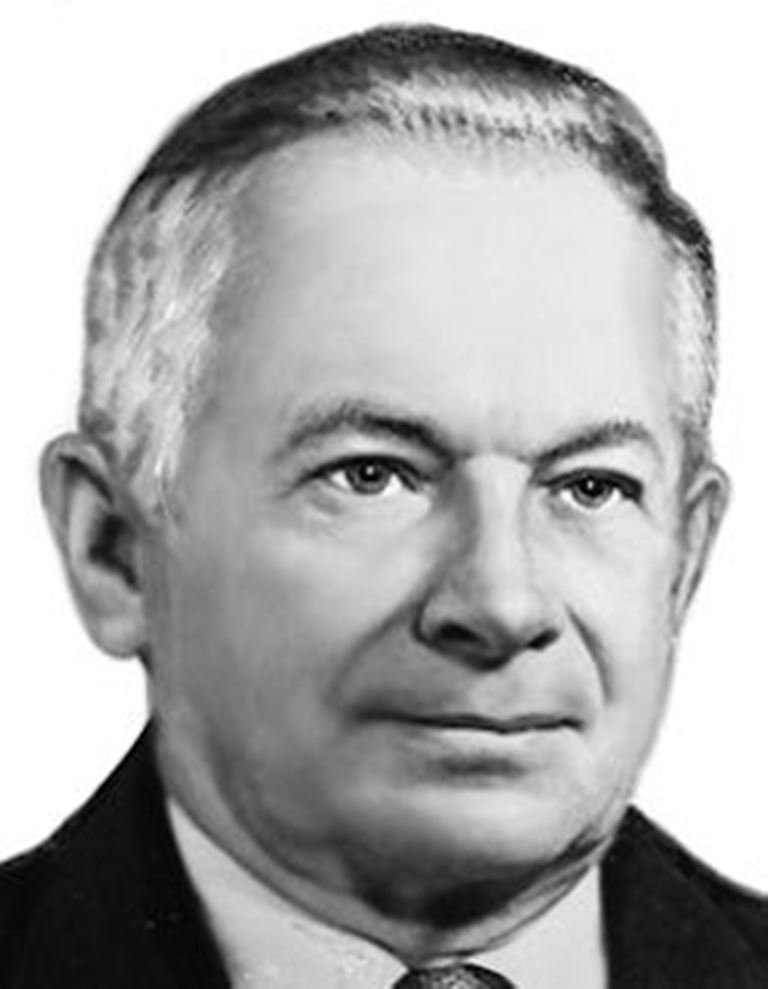 ВОЛОСАТОВАнатолий АнисимовичПолный кавалер ордена Славы08.09.1924Командуя миномётным расчётом, неоднократно способствовал успеху стрелковых частей. Отличился в боях на Керченском полуострове, взятии Гумбмнена и Кёнигсберга.